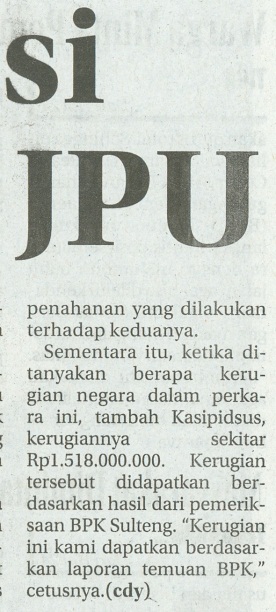 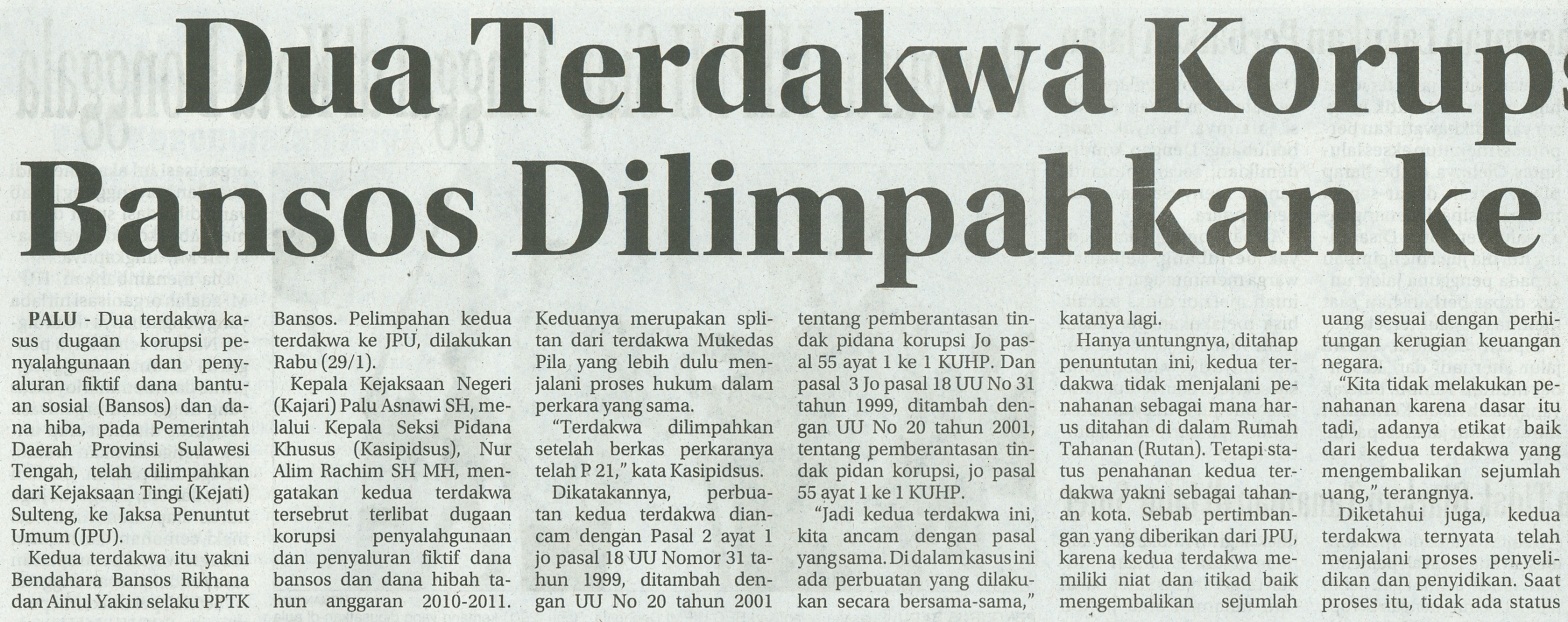 Harian    	:Radar SultengKasubaudSulteng IHari, tanggal:Kamis, 30 Januari 2014KasubaudSulteng IKeterangan:Hal 21 Kolom 01-07KasubaudSulteng IEntitas:Provinsi Sulawesi TengahKasubaudSulteng I